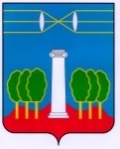 СОВЕТ ДЕПУТАТОВГОРОДСКОГО ОКРУГА КРАСНОГОРСКМОСКОВСКОЙ ОБЛАСТИР Е Ш Е Н И Еот 31.08.2023 №960/74О награждении Благодарственными письмами работников АО «БЕЦЕМА»За добросовестный труд в отрасли, большой личный вклад в развитие завода и в связи с празднованием Дня машиностроителя, Совет депутатов РЕШИЛ:Наградить Благодарственными письмами Совета депутатов городского округа Красногорск с вручением памятных сувениров работников АО «БЕЦЕМА»:- Коноваленкова Анатолия Владимировича – слесаря механосборочных работ цеха №3;- Сёмика Анатолия Васильевича – токаря цеха №5;- Берновича Владимира Анатольевича – слесаря-ремонтника цеха №5;- Мельникова Владимира Сергеевича – коменданта хозяйственного отдела;- Журавлёву Светлану Викторовну – ведущего бухгалтера;- Денисенкова Владимира Владимировича – контрольного мастера СТК;- Якубишина Николая Степановича – слесаря по ремонту автомобилей транспортного цеха;- Ворожцова Михаила Сергеевича – начальника бюро ОГК;- Стерелюхина Алексея Викторовича – инженера-технолога ОГТ;- Виноградову Елену – начальника испытательного центра;- Ульянова Юрия Михайловича – специалиста отдела кадров;- Борисова Александра Александровича – маляра окрасочного цеха;- Вахрушева Игоря Игоревича – электрогазосварщика ОПТЦ;- Ракитину Юлию Сергеевну – специалиста склада готовой продукции.ПредседательСовета депутатов                                           			               С.В. ТрифоновРазослать: в дело, АО «БЕЦЕМА»